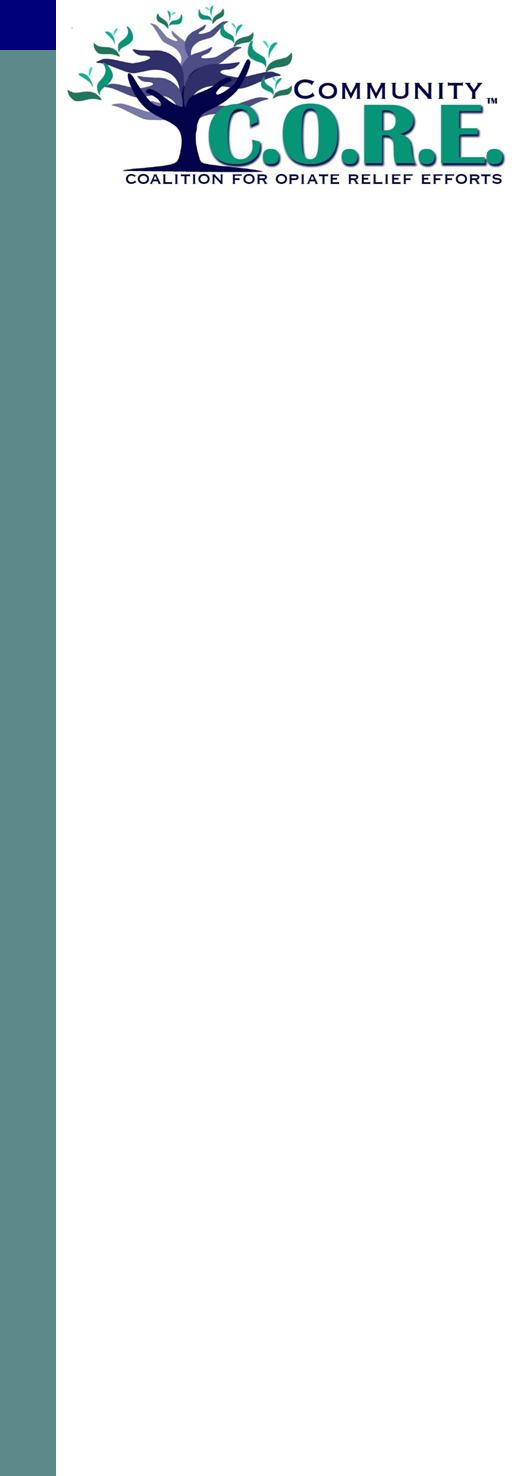 PREVENTION/EDUCATION Team Meeting minutes – 5/22/2016 Attendance: Stacey Logwood/MHDAS Board; Joni Siler/Parent; Kay Schroer/Logan County Health District; and Debi Sherer/Citizen		1.	Welcome – Stacey Logwood welcomed the group – members were asked to share their desire to participate in the prevention/education team.2.	Review of Cardinal Health Grant – Logwood shared and discussed the Cardinal Health Grant with the team. Funding for the grant has not been awarded as the application is under review by funder. The team felt that they could start working on the PROMOTION OBJECTIVES SECTION in the grant (which requires no or little money). 3.   	Identification of 5 Action Steps with evaluation measurement/timeline/person responsible –OBJECTIVE: INCREASE USE OF DISPOSAL DRUG DROP BOXESStrategy: Provide Information to churches, funeral homes, community organizations (Rotary, etc.) and realtors and community members about safe opiate disposal practices and local disposal options via drug drop boxes (promotional messaging). Inquire about mobile drug take back day that would visit churches and make it more convenient to dispose.Step 1 – Each team member to ask 5 community members if Logan County has drug drop box and report back to team by 6/8/16;Step 2 – Joni Silers to develop a best practice safe opiate disposal mini-ad to be used in addition to promoting the drug drop boxes. The team envisions including this mini-ad in church bulletins and offer it for inclusion in other sector handouts (such as realty paperwork; funeral paperwork; etc).  Pictures of the drop boxes to be included to illustrate local disposal sites and Logwood to inquire about if CORE has any remaining magnets about the drop boxes. Joni to share mini-ad with team by 6/8/16;Step 3 – Kay Schroer to identify list of all Logan County churches that can be targeted for promotional messaging inclusion in church bulletins by 6/8/16;Step 4 – Deb Sherer to contact former education team members (IL grandmother and sister Nikki for possible team involvement – Stacey to contact Nikki as well). Deb to speak with Rotary contacts about information sharing as well by 6/8/16;Step 5 – Stacey Logwood to inquire about requirements for drug take back days with Mary Rutan Hospital staff Tammy Allison to learn logistics of the process. Logwood to inquire about a possible mobile disposal day that would visit area participating churches by 6/8/16;Steps 6-10 to be determined in June. If mobile disposal day permitted, goal would be to organize/coordinate one this fall with community churches.4.	Meeting schedule for 2016 – Next meeting is WEDS. JUNE 8th, 3:30pm Bellefontaine Elem. School5.	Community Dinner – Thursday, September 29, 2016 @ BFCOG  Dr. Brad Lander, OSU School of Addiction, Talbot HallThe team discussed the divide felt by community members and organizations around addictions – some feeling it is a moral issue, others recognizing the disease. Group is excited to have a presentation on brain science of addiction.6.	Information for Community Dinner to include at table or in packets – was not discussed, will be presented and discussed at the June 8th meeting at 3:30pm at Bellefontaine Elementary school.Search Institute Survey data needed for next meeting.	Next meeting for PREVENTION TEAM: WEDS. JUNE 8th @ 3:30pm at Bellefontaine                Elementary School